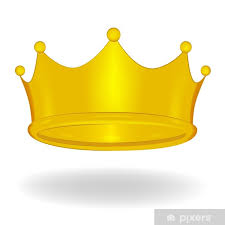 Assignment 1due 11-12 March 2024Trustworthy  WorkbookDone:       .    ___  Tape the gray half-sheet of Bible references onto page 27 of your book.___  Answer the questions for Week 1, Day 2, on pages 22-30.___  Answer the questions for Week 1, Day 3, on pages 31-35.